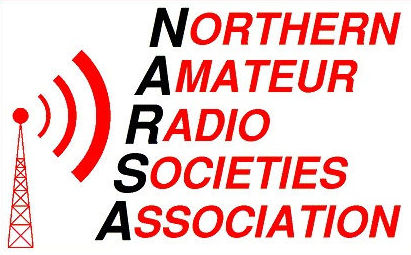 Construction Competition 2017 Rules.(Organised by Warrington Amateur Radio Club.)Bill Sparks Trophy	   -	Colin Fox Novice TrophyThe construction competition is open to any individual or club member attending the N.A.R.S.A exhibition.  Entries should be taken to the Warrington Amateur Radio Club stand on the day of the exhibition or arrangements should be made for entries which form part of a club stand display or activity.A numbered entry form must be filled out in full and signed by the individual wishing to enter an item in to the construction competition.The information on the entry form will include:-Name of the person.Call Sign. **Full postal address.Contact telephone number.Occupation.Radio Club. **Description of equipment.Cost and status of project.Rated ability.   				** If applicable. The Warrington Amateur Radio Club will arrange judges and judging of  competition. Arrangements can be made for judges to visit club stand if the entry is part of a club stand.All entries will be judged together and The Bill Sparks trophy will be awarded to the overall winner of the construction competition. The rated ability of each entry will be taken into account when equipment is judged. This allows for advanced and novice entries to be judged on an equal footing.The Colin Fox trophy will be awarded to the best entry by a novice, or in the case of a novice receiving the Bill Sparks trophy, the trophy will be awarded to the best of the remaining novice entries. The Warrington Amateur Radio Club as organiser of this competition, on behalf of N.A.R.S.A cannot be held responsible for any loss, or damage to equipment entered into the competition.Construction Competition – 2017, Entry Form.(Organised by Warrington Amateur Radio Club.)Entry No: _________Full Name: _________________________________	Call Sign:  _________**Address:    _________________________________	       _________________________________		       _________________________________Home Phone No: ___________________________Email address: _____________________________Occupation: _______________________________Radio Club: _______________________________ ** 	(** If applicable)Description of Equipment: _____________________________________________________________________________________________________________________________________________________________________Approximate cost of project: £ _______Is project:	1)	Working				Yes / No	[       ] 		2)	Complete				Yes / No	[       ]		3)	Own design				Yes / No	[       ]		4)	Design from magazine		Yes / No	[       ]		5)	Build from kit				Yes / No	[       ]Please rate your ability.					( Tick appropriate box )Novice					[      ]Some experience				[      ]Semi-expert					[      ]Expert						[      ]
Notice to Entrants:The Warrington Amateur Radio Club, as organiser of this competition, on behalf of N.A.R.S.A cannot be held responsible for any loss, or damage to equipment entered into this competition. Signature: _______________________________ 	